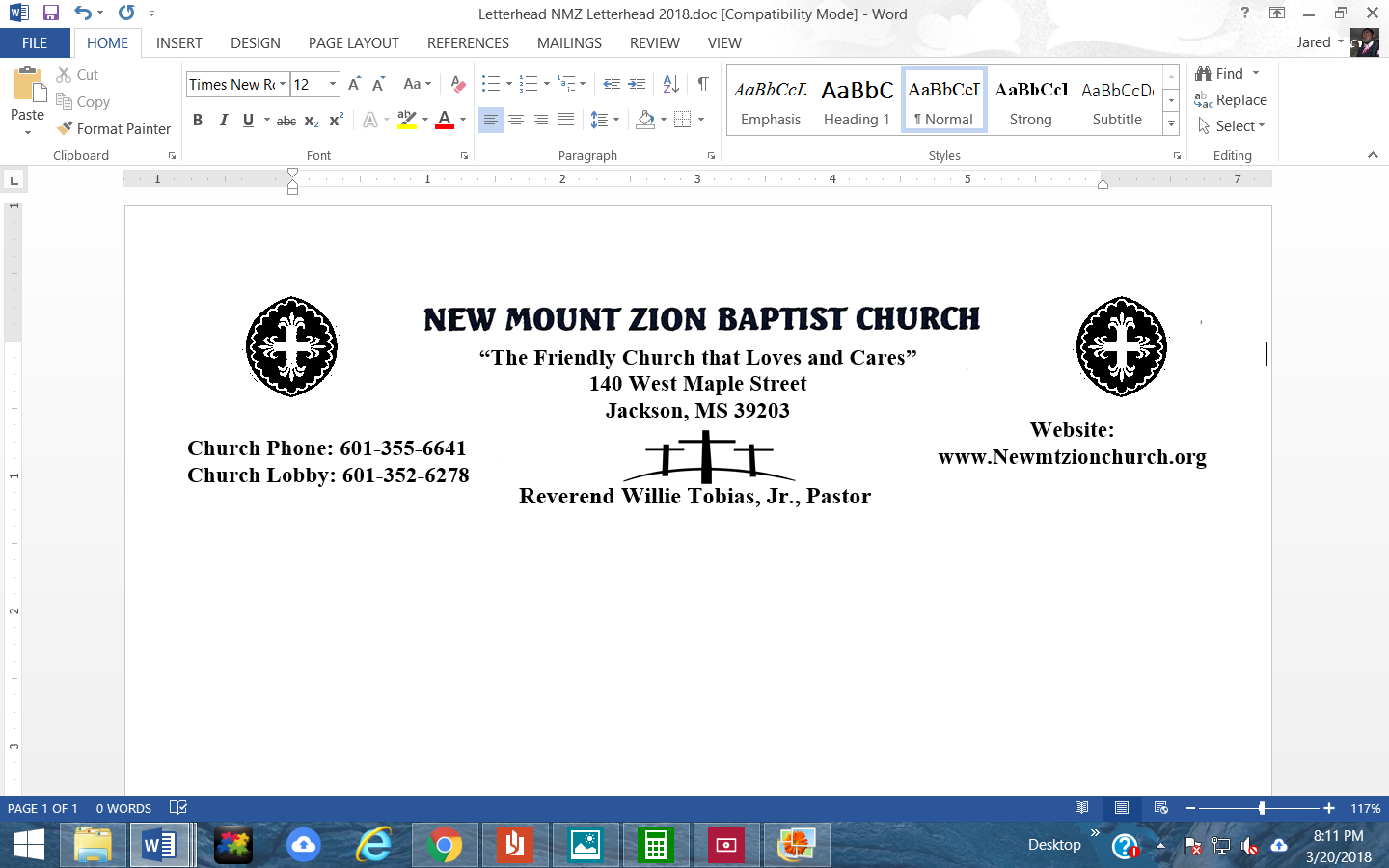 Genesis 21: 19-34 & Genesis 22: 1-10Bible Class: May 17, 2021Point to Ponder: The major subject of this chapter is called "The grand crisis" in Abraham's life, namely, the offering up of Isaac as a sacrifice. God never solicits anyone to do evil, but God does test us in the school of faith—all schools have tests, and the school of faith has some tough ones. This command to sacrifice his beloved son Isaac was a very severe test for Abraham. The severity of this test was a compliment for him, for God does not test one so severely unless that person has grown strong in the faith. Why does Abimelech have such a desire to maintain and build a “good” relationship with Abraham in verses 22-24 of chapter 21? (Bro. Wilbert McCoy)Briefly discuss the problem that arises with the well of water in verses 25-32.  Why does Abraham bless Abimelech greatly?   (Sis. Brenda Newson)While reading chapter 22 verses 1 and 2, why does GOD test Abraham?                      (Sis. Shurla Mance)Share some brief information about Mount Moriah?  What else occurred on this mountain? (Dec. Ralph Woullard)Briefly discuss the importance of making sacrifices to GOD. (Sis. Laverne Chinn)Do you believe that most Christians have made the absolute surrender of their life to God? Why is this so difficult for many people to do?